«Утверждаю»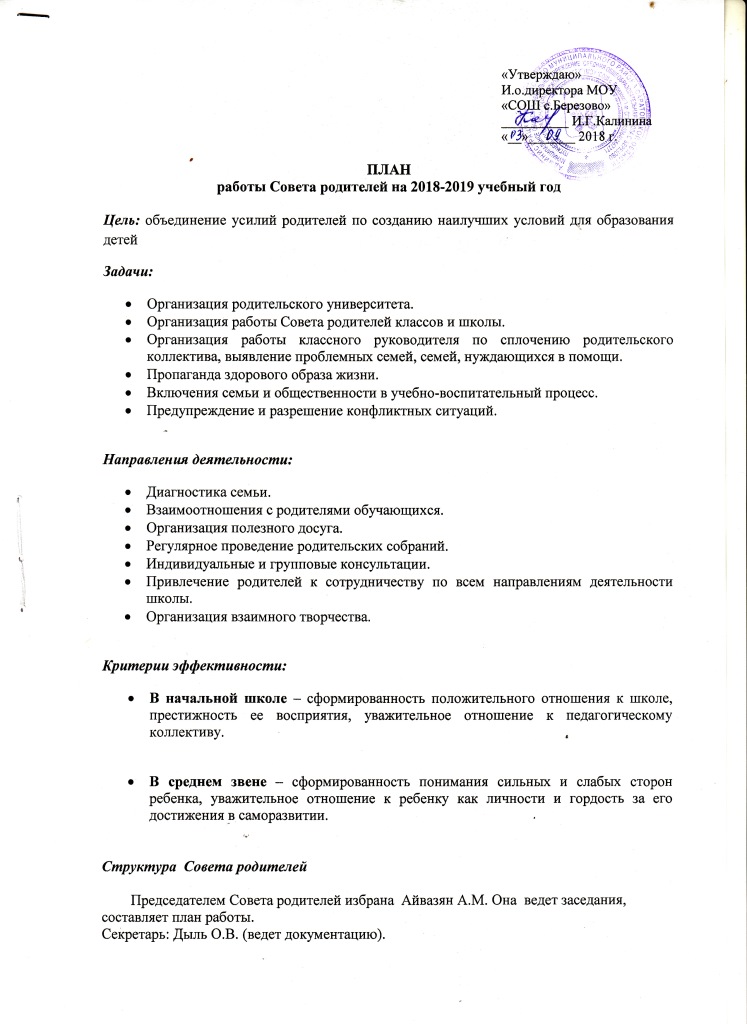 И.о.директора МОУ «СОШ с.Березово»__________ И.Г.Калинина«__»_______ 2018 г.ПЛАНработы Совета родителей на 2018-2019 учебный годЦель: объединение усилий родителей по созданию наилучших условий для образования детейЗадачи:Организация родительского университета.Организация работы Совета родителей классов и школы.Организация работы классного руководителя по сплочению родительского коллектива, выявление проблемных семей, семей, нуждающихся в помощи.Пропаганда здорового образа жизни.Включения семьи и общественности в учебно-воспитательный процесс.Предупреждение и разрешение конфликтных ситуаций.Направления деятельности:Диагностика семьи.Взаимоотношения с родителями обучающихся.Организация полезного досуга.Регулярное проведение родительских собраний.Индивидуальные и групповые консультации.Привлечение родителей к сотрудничеству по всем направлениям деятельности школы.Организация взаимного творчества.Критерии эффективности:В начальной школе – сформированность положительного отношения к школе, престижность ее восприятия, уважительное отношение к педагогическому коллективу.В среднем звене – сформированность понимания сильных и слабых сторон ребенка, уважительное отношение к ребенку как личности и гордость за его достижения в саморазвитии.Структура  Совета родителей        Председателем Совета родителей избрана  Айвазян А.М. Она  ведет заседания, составляет план работы.Секретарь: Дыль О.В. (ведет документацию).Комиссии:Комиссия по контролю за питанием  учащихся: Никифорова Е.В., Дыль О.В.Комиссия по учебному контролю: Ададимова Н.А., Айвазян А.М.Комиссия по охране и безопасности учащихся: Кирпинева Н.Е., Крыгина Т.С.Комиссия по культурно-массовой  деятельности: Волкова С.В.Периодичность встреч: 1 раз в четверть                                  Зам.директора по ВР                           И.А.КотоваМероприятияДата  проведенияОтветственныеОтметка о выполнении1.Проведение классных родительских собраний. Формирование родительского актива школы   Сентябрь  Классные руководители I заседание Совета родителей школы1.Ознакомление с Положением о Совете родителей школы.2.Слушание и обсуждение «Публичного отчета» о работе ОУ в 2017-2018 учебном году3. Выборы председателя и секретаря Совета родителей школы4..Утверждение плана работы на 2018-2019 учебный год.5. Распределение родителей по группам для осуществления контроля за питанием, учебой, охраной и безопасностью обучающихся, культурно-массовой деятельностью 6. Об организации питания школьников.СентябрьДиректор школыЗам. дир. по УВРЗам. дир. по ВРЗам.дир по АХЧ Члены РКПрием родителей и членов Совета родителей школы, консультации по интересующим их вопросамЕженедельноДиректор школыИнформация зам. директора по ВР родителям о работе кружков, секций, факультативов в школе1 раз в полугодиеЗам. дир. по ВРРабота с семьями, находящимися в трудной жизненной ситуации В течение годаПредседатель РКУчастие в проведении классных и общешкольных  родительских собраний ·По графикуЗам. дир.по ВРКл.руководителиКонтроль за выполнением санитарно-гигиенического режима в школе, за организацией питания школьников1 раз в четвертьПредседатель РК Участие в работе  Совета профилактикиПо графикуЗам. дир.по ВРПредседатель РК Посещение семей в трудной жизненной ситуации совместно с администрацией и классными руководителямиВ течение годаЗам. дир.по ВРПредседатель РКII заседание Совета родителей школы1.Ознакомление родителей с текущей успеваемостью за 1 полугодие. Беседа с отдельными учащимися, нарушающими Устав школы.2.Информация зам директора школы о подготовке к сдаче ОГЭ3. Организация досуговой деятельности обучающихся. Занятость учащихся во внеурочное время.4. Оказание помощи в подготовке и проведении новогодних праздников. ДекабрьЗам. дир. по УВР  Зам. дир.по ВРПредседатель РКПроведение консультации для родителей по вопросам организации внеклассной работыДекабрьЗам. дир.по ВРРейд «Роспись родителей в дневнике».ДекабрьПредседатель РКДежурство на новогоднем вечере.ДекабрьЧлены РК.Участие в работе  Совета профилактикиПо запросуПредседатель РКРейд «Культура питания в школьной столовой».ЯнварьЧлены РКРейд по проверке внешнего вида учащихсяФевральЗам. дир.по ВРЧлены РКПрофориентация для родителей уч-ся 8-9 классовВ течение годаПредседатель РКПроведение опроса по удовлетворенности организацией образовательного процесса в школе.Мониторинг «Уровень удовлетворённости родителей работой школы».февральЧлены РКIII. Заседание Совета родителей школы1.Итоги успеваемости за 3 четверть.2.Итоги рейдов «Культура питания в школьной столовой», «Роспись родителей в дневнике» и «Проверка внешнего вида учащихся».3. Профилактика правонарушений школьниками. Роль Совета родителей в данной работе4. Итоги мониторинга«Уровень удовлетворённости родителей работой школы»5. Беседа с отдельными учащимися, нарушающими Устав школыМартЗам. дир. по УВР Зам. дир. по ВРПредседатель РКУчастие в работе  Совета профилактикиПо графикуВстречи учителей с родителями по вопросам обучения и воспитанияВ течение годаКлассные руководителиПривлечение родителей к оказанию помощи в проведении классных и общешкольных внеклассных мероприятийВ течение годаКлассные руководителиРейд по проверке учебниковАпрельПредседатель РК библиотекарьОрганизация субботникаАпрель - майЗам. дир. по ВРПредседатель РК Подготовка к мероприятиям, посвященным Дню Великой ПобедыАпрельКл. руководителиРодительский комитет классаI V. Заседание Совета родителей школы:1.Подведение итогов работы классных Советов родителей.3. Отчет о работе групп по осуществлению контроля за питанием, хозяйственно-санитарной, учебной, гражданско-правовой, культурно-массовой деятельностью.4.Анализ и планирование работы Совета родителей школы на 2019-2020 учебный год5. Об организации летнего труда и отдыха учащихся.6.Организация помощи в проведении косметического ремонта школы.МайДиректор школыЗам. дир.по ВРЗа.дир. по АХЧ Председатель родительского комитета школы